傅家镇人民政府2021年政府信息公开工作年度报告一、总体情况2021年，傅家镇深入贯彻落实《中华人民共和国政府信息公开条例》《国务院办公厅关于实施中华人民共和国政府信息公开条例若干问题的意见》和省市区有关文件的规定和要求，深入推进政府信息公开工作，紧紧围绕市委、市政府中心工作以及社会公众关切的热点和焦点问题，做好主动公开工作，努力满足公众知情权、参与权、监督权和表达权，助力全镇高质量发展。本报告可在淄博经济开发区门户网站(http://www.zbjkq.gov.cn)下载。如对本报告有任何疑问，请与傅家镇人民政府联系（地址：傅家镇华福大道108号；邮编：255000；联系电话：2902555；传真：2902569；电子信箱：zdqfjzdzb@zb.shandong.cn）。（一）主动公开情况2021年度，我镇按照《中华人民共和国政府信息公开条例》要求，认真做好政府信息的主动公开工作，对政府信息进行梳理和编目，通过政务公开网站、“傅家新语”微信公众等平台，全年持续报送各类信息，其中镇政府信息公开指南1篇，镇政府信息公开年报1篇，业务工作、法规公文等其他信息多条。以文字、图片、视频等形式，及时发布重大政策和相关政策解读及我镇重点工作开展情况，积极回应社会关切，得到了广大群众的极大认可。（二）依申请公开情况2021年度我镇收到依申请公开0件。（三）政府信息管理工作情况规范程序，严守纪律。依据《中华人民共和国政府信息公开条例》和市区有关文件要求，按照“涉密信息不公开，公开信息不涉密”的原则，制定了《傅家镇人民政府信息公开制度》，使我镇信息公开工作有据可依、有章可循，切实加强了政府信息公开工作的制度化、规范化建设。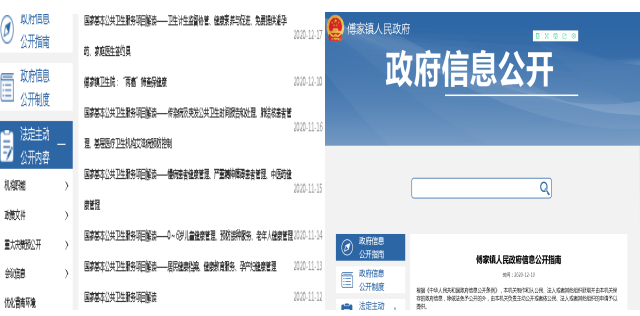 （四）政府信息公开平台建设情况创新形式，打造队伍。打造信息宣传专业人才队伍，创新公开形式，积极通过政务新媒体进行公开，通过“傅家新语”微信公众号、《傅家月报》等形式，实时报道镇上的建设动态、大事小情，让群众足不出户就能了解到政府动态及身边事，更好发挥自己的监督权利，推动政府办公透明化、公开化。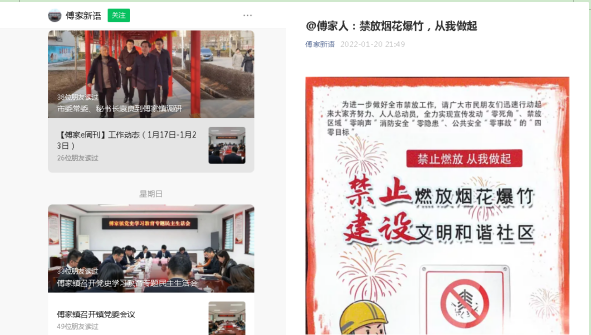 （五）监督保障情况高度重视，健全机制。建立起“一把手亲自抓，分管领导具体抓，各部门配合”的工作机制，将责任明确到人，做到一级抓一级，层层抓落实，保障了政府信息公开工作的高效运行。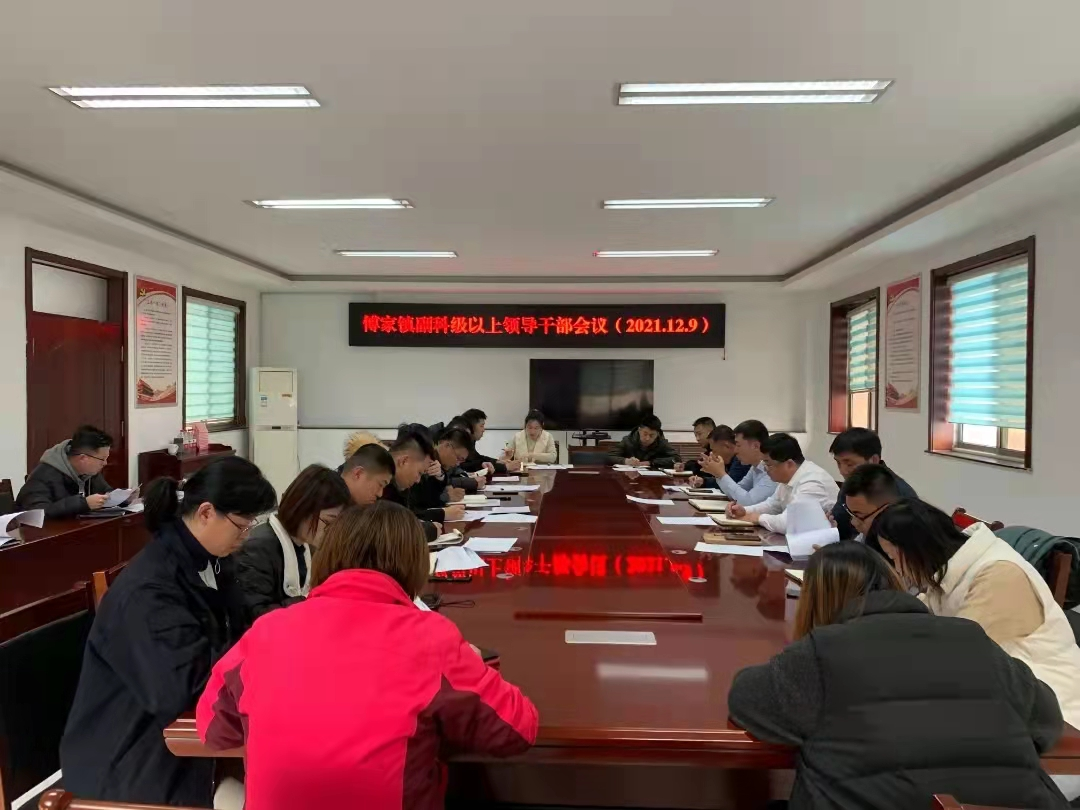 二、主动公开政府信息情况三、收到和处理政府信息公开申请情况四、政府信息公开行政复议、行政诉讼情况五、存在的主要问题及改进情况存在的主要问题：一是政府信息公开的普及度不高，部分群众不了解信息获取方式；二是政务公开业务知识缺乏；三是政务公开的及时性还不到位。改进措施：一是进一步推广政府信息公开平台的知悉度，提高政府信息公开成效；二是完善信息公开队伍建设，加强对政府信息公开的培训与学习，提升政务信息公开水平；三是进一步提高政府信息公开实效，督促各部门加快工作对接，提高信息传输效率，更好更及时地服务群众。六、需要报告的其他事项无。第二十条 第（一）项第二十条 第（一）项第二十条 第（一）项第二十条 第（一）项信息内容本年制发件数本年废止件数现行有效件数规章000行政规范性文件000第二十条 第（五）项第二十条 第（五）项第二十条 第（五）项第二十条 第（五）项信息内容本年处理决定数量本年处理决定数量本年处理决定数量行政许可667667667第二十条 第（六）项第二十条 第（六）项第二十条 第（六）项第二十条 第（六）项信息内容本年处理决定数量本年处理决定数量本年处理决定数量行政处罚262626行政强制000第二十条 第（八）项第二十条 第（八）项第二十条 第（八）项第二十条 第（八）项信息内容本年收费金额（单位：万元）本年收费金额（单位：万元）本年收费金额（单位：万元）行政事业性收费000（本列数据的勾稽关系为：第一项加第二项之和，等于第三项加第四项之和）（本列数据的勾稽关系为：第一项加第二项之和，等于第三项加第四项之和）（本列数据的勾稽关系为：第一项加第二项之和，等于第三项加第四项之和）申请人情况申请人情况申请人情况申请人情况申请人情况申请人情况申请人情况（本列数据的勾稽关系为：第一项加第二项之和，等于第三项加第四项之和）（本列数据的勾稽关系为：第一项加第二项之和，等于第三项加第四项之和）（本列数据的勾稽关系为：第一项加第二项之和，等于第三项加第四项之和）自然人法人或其他组织法人或其他组织法人或其他组织法人或其他组织法人或其他组织总计（本列数据的勾稽关系为：第一项加第二项之和，等于第三项加第四项之和）（本列数据的勾稽关系为：第一项加第二项之和，等于第三项加第四项之和）（本列数据的勾稽关系为：第一项加第二项之和，等于第三项加第四项之和）自然人商业企业科研机构社会公益组织法律服务机构其他总计一、本年新收政府信息公开申请数量一、本年新收政府信息公开申请数量一、本年新收政府信息公开申请数量6000006二、上年结转政府信息公开申请数量二、上年结转政府信息公开申请数量二、上年结转政府信息公开申请数量0000000三、本年度办理结果（一）予以公开（一）予以公开0000000三、本年度办理结果（二）部分公开（区分处理的，只记这一情形，不计其他情形）（二）部分公开（区分处理的，只记这一情形，不计其他情形）0000000三、本年度办理结果（三）不予公开1.属于国家机密0000000三、本年度办理结果（三）不予公开2.其他法律行政法规禁止公开0000000三、本年度办理结果（三）不予公开3.危及“三安全一稳定”0000000三、本年度办理结果（三）不予公开4.保护第三方合法权益3000003三、本年度办理结果（三）不予公开5.属于三类内部事务信息0000000三、本年度办理结果（三）不予公开6.属于四类过程性信息2000002三、本年度办理结果（三）不予公开7.属于行政执法案卷0000000三、本年度办理结果（三）不予公开8.属于行政查询事项0000000三、本年度办理结果（四）无法提供1.本机关不掌握相关政府信息1000001三、本年度办理结果（四）无法提供2.没有现成信息需要另行制作0000000三、本年度办理结果（四）无法提供3.补正后申请内容仍不明确0000000三、本年度办理结果（五）不予处理1.信访举报投诉类申请0000000三、本年度办理结果（五）不予处理2.重复申请0000000三、本年度办理结果（五）不予处理3.要求提供公开出版物0000000三、本年度办理结果（五）不予处理4.无正当理由大量反复申请0000000三、本年度办理结果（五）不予处理5.要求行政机关确认或重新出具已获取信息0000000三、本年度办理结果（六）其他处理1.申请人无正当理由逾期不补正、行政机关不再处理其政府信息公开申请0000000三、本年度办理结果（六）其他处理2.申请人逾期未按收费通知要求缴纳费用、行政机关不再处理其他政府公开申请0000000三、本年度办理结果（六）其他处理3.其他0000000三、本年度办理结果（七）总计（七）总计6000006四、结转下年度继续办理四、结转下年度继续办理四、结转下年度继续办理0000000行政复议行政复议行政复议行政复议行政复议行政诉讼行政诉讼行政诉讼行政诉讼行政诉讼行政诉讼行政诉讼行政诉讼行政诉讼行政诉讼结果维持结果纠正其他结果尚未审结总计未经复议直接起诉未经复议直接起诉未经复议直接起诉未经复议直接起诉未经复议直接起诉复议后起诉复议后起诉复议后起诉复议后起诉复议后起诉结果维持结果纠正其他结果尚未审结总计结果维持结果纠正其他结果尚未审结总计结果维持结果纠正其他结果尚未审结总计110020001100000